									21.12.2023   259-01-03-358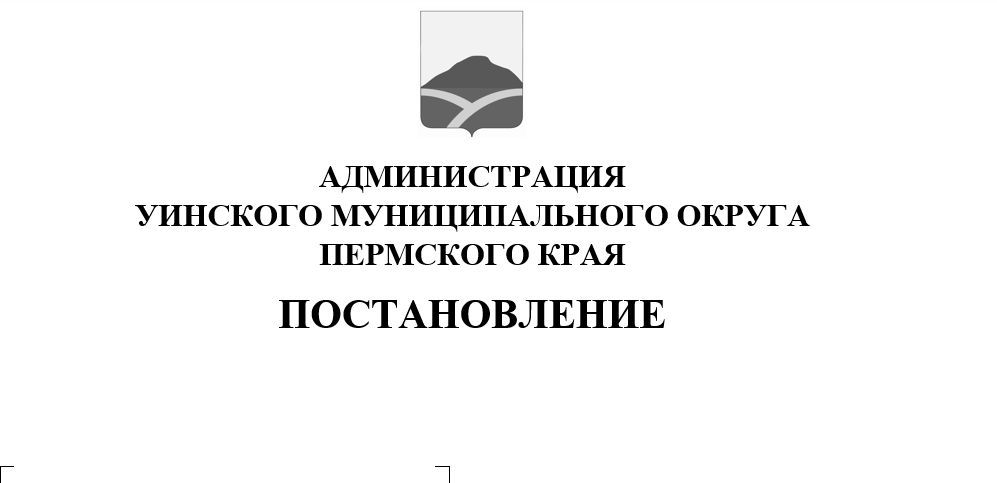 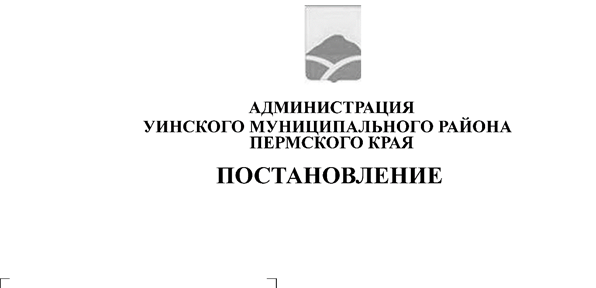 	В соответствии с Федеральным законом от 06 октября 2003 г. № 131-ФЗ «Об общих принципах организации местного самоуправления в Российской Федерации»,  постановлением Правительства Пермского края от 04 октября 2023 г. № 773-п «О краевом конкурсе «Лучший муниципальный служащий Пермского края», постановлением администрации Уинского муниципального округа Пермского края от 30 октября 2023 года  № 259-01-03-311 «Об утверждении Положения о проведении в администрации Уинского муниципального округа муниципального этапа краевого конкурса «Лучший муниципальный служащий Пермского края» и на основании протокола заседания конкурсной комиссии по проведению в администрации Уинского муниципального округа муниципального этапа краевого конкурса  «Лучший муниципальный служащий Пермского края» от 19 декабря 2023 года № 1, администрация Уинского муниципального округа ПОСТАНОВЛЯЕТ:1. Утвердить прилагаемый перечень конкурсных заявок, допущенных к участию в муниципальном этапе краевого конкурса «Лучший муниципальный служащий Пермского края».2. Настоящее постановление вступает в силу со дня его подписания и  подлежит размещению на официальном сайте Уинского муниципального округа в информационно-телекоммуникационной сети «Интернет» по адресу (https://www.uinsk.ru.) до 22 декабря 2023 года.	3. Контроль над исполнением настоящего постановления возложить на руководителя аппарата администрации Уинского муниципального округа Курбатову Г.В.Глава муниципального округа - глава администрации Уинского муниципального округа          				           А.Н. ЗелёнкинУТВЕРЖДЕНпостановлением администрацииУинского муниципального округа Пермского края21.12.2023   259-01-03-358ПЕРЕЧЕНЬ конкурсных заявок, допущенных к участию в муниципальном этапе краевого конкурса «Лучший муниципальный служащий Пермского края»№ п/пФамилия, имя, отчество участникаНоминация1Матынова Юлия АзатовнаЭкономическое развитие2Башкова Людмила МихайловнаЭкономическое развитие